Home-School Agreement for (child’s name)The school will work with parents and children to help ensure that each child is able to achieve their potential in all areas.Signed on Behalf of Torpoint Nursery and Infant School by                           Danielle KellondAs parent/carer we will work with the school to promote positive behaviour and attitudes to learning and school. This will include supporting our child with reading and other homework. We recognise that regular attendance is very important to our child’s education. Signed by  Date As a child I agree to do my best and always be kind and caring to others in school. Signed by   Date When home and school work positively together,      the benefits to the child are enormous.  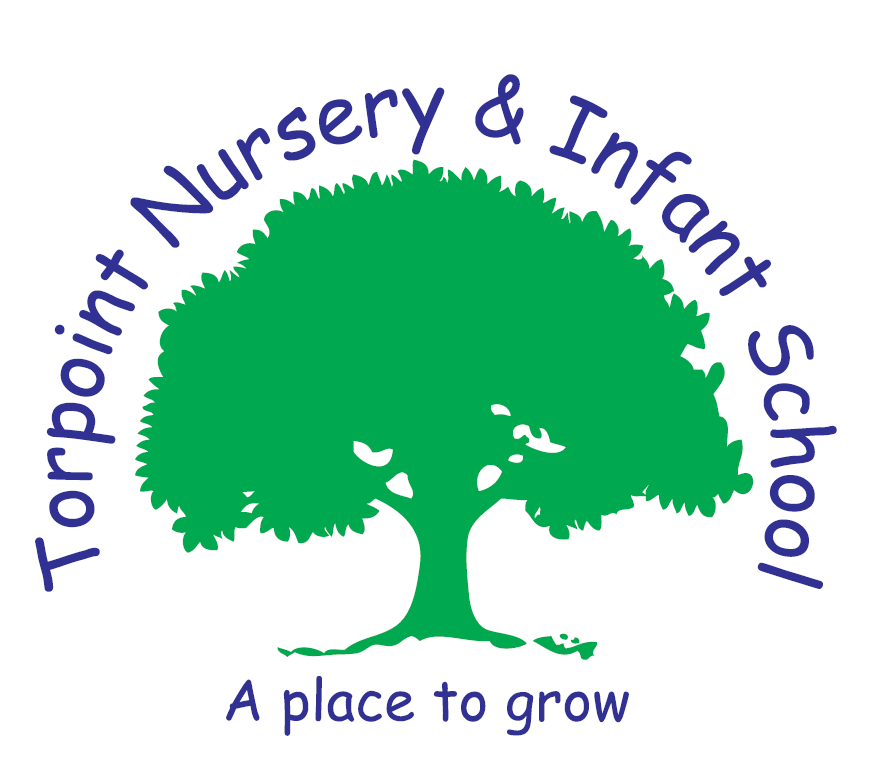 Where each child is special and every child mattersHome School AgreementWe know that clear communication between home and school builds a positive partnership with parents and enables children to make the best progress whilst they are in our care. Our open door policy means that the Head Teacher and class teachers are available and more than happy to talk to you about your child.This home school agreement helps your child, you as parents and us as a school, to all understand our responsibilities towards each other.  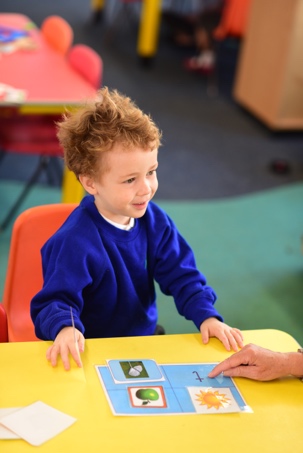 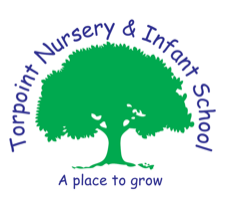 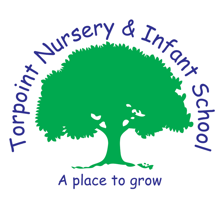 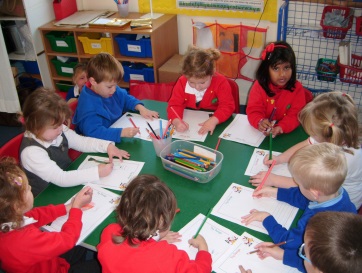 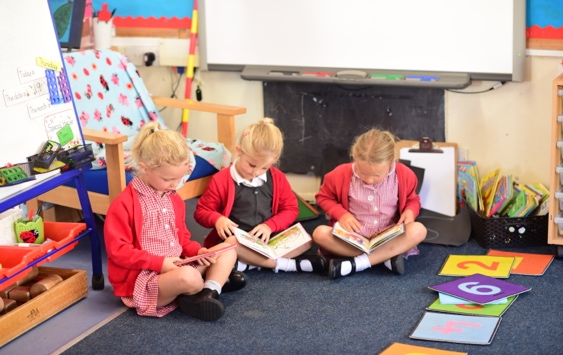 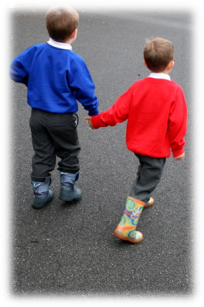 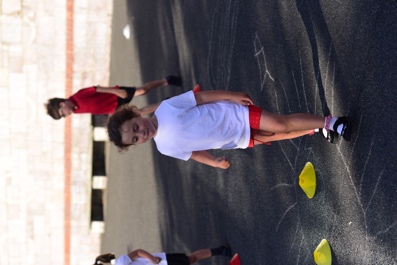 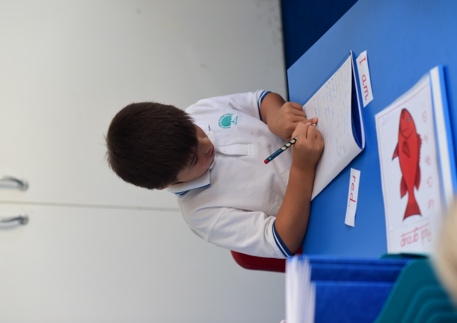 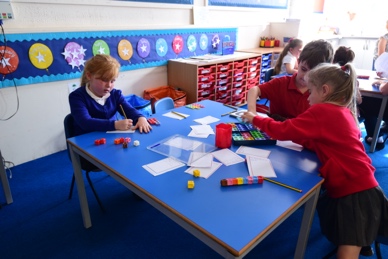 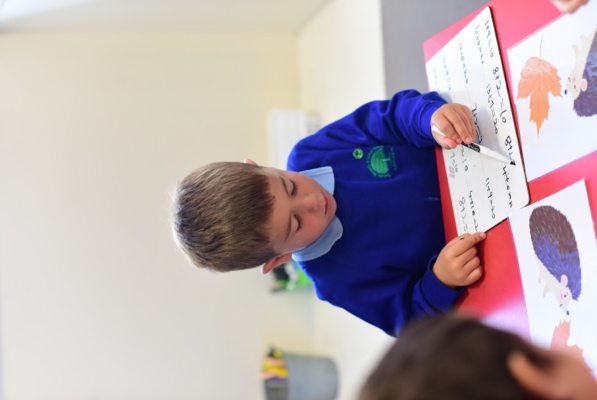 